网上报名提供材料模板一、市公安局招聘警务辅助人员报名表二、身份证原件正反面照片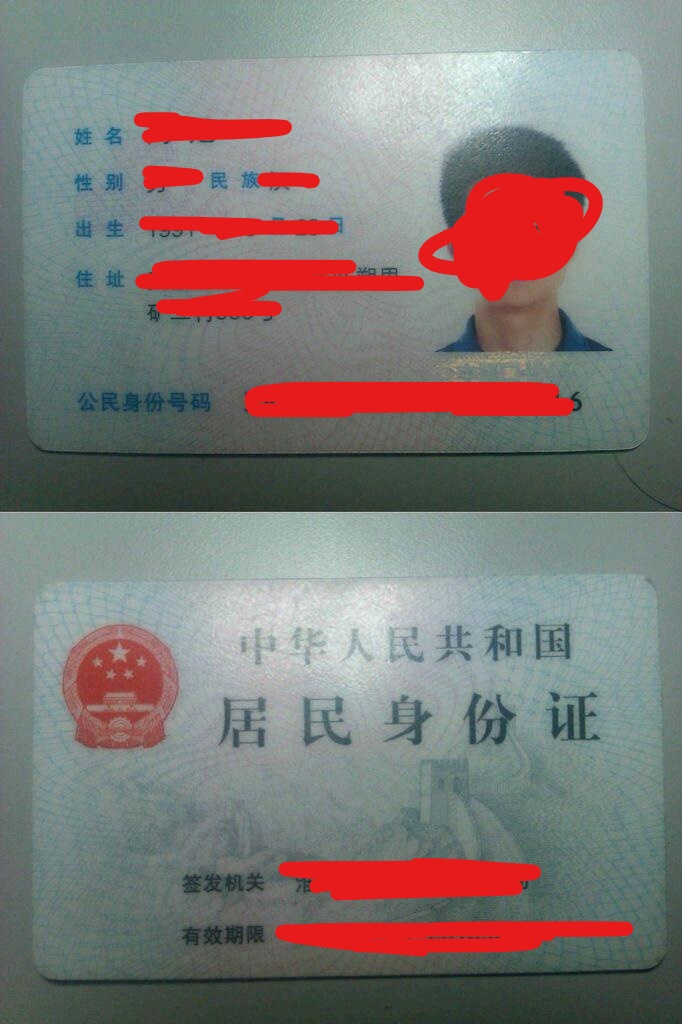 三、户口本（户主页+本人页）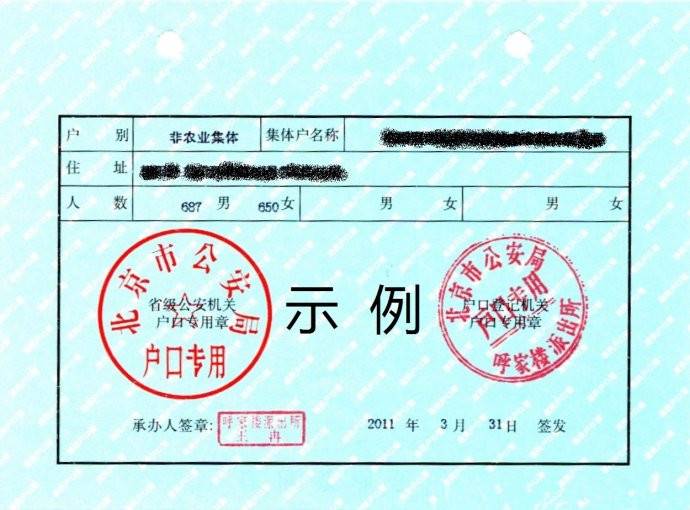 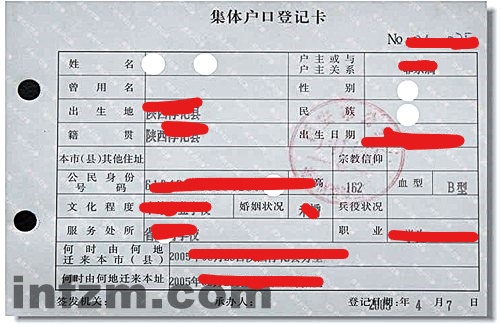 四、学历证书原件照片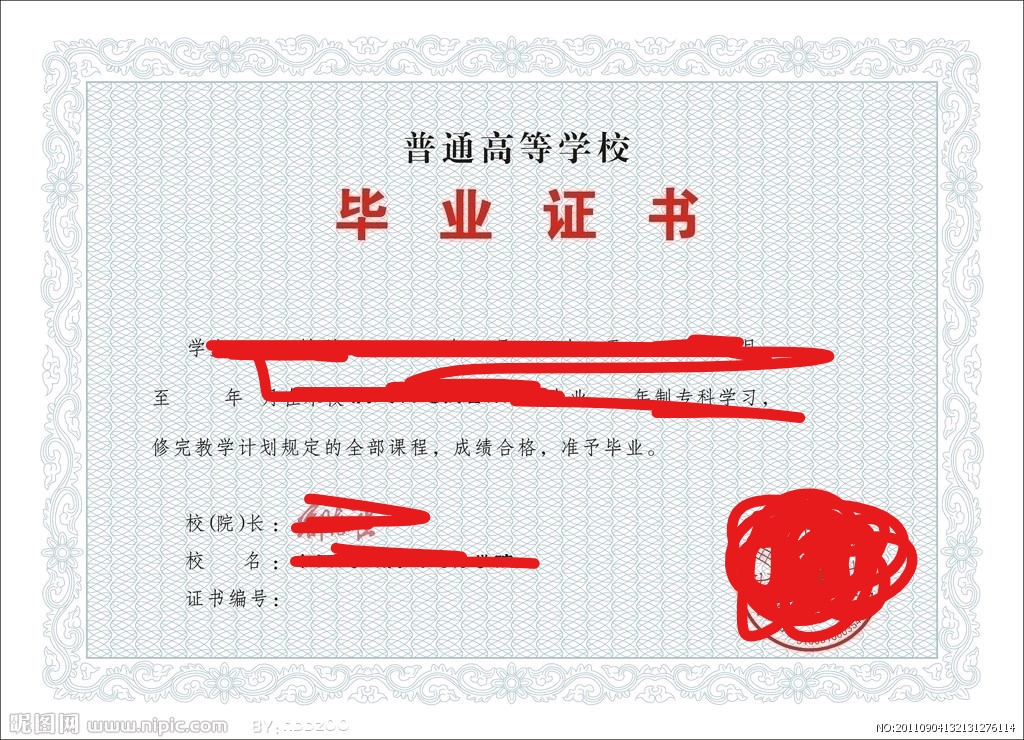 五、驾驶证书原件照片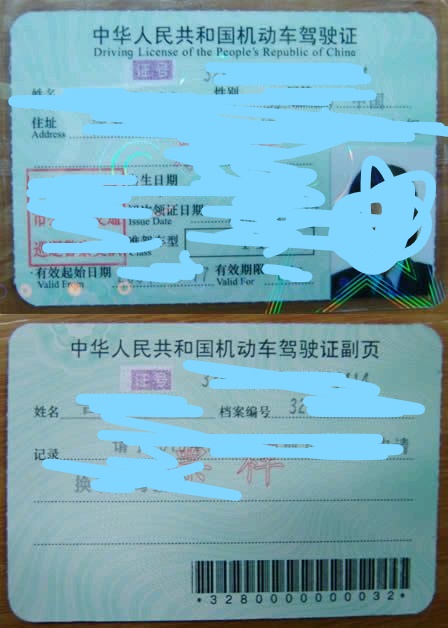 六、退出现役证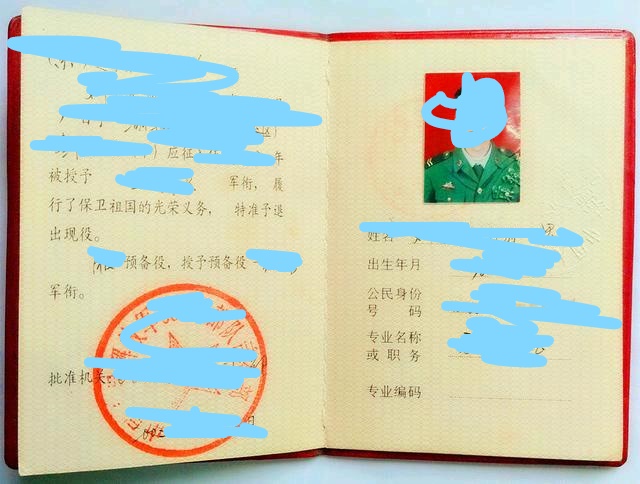 七、中共党员身份证明或组织关系介绍信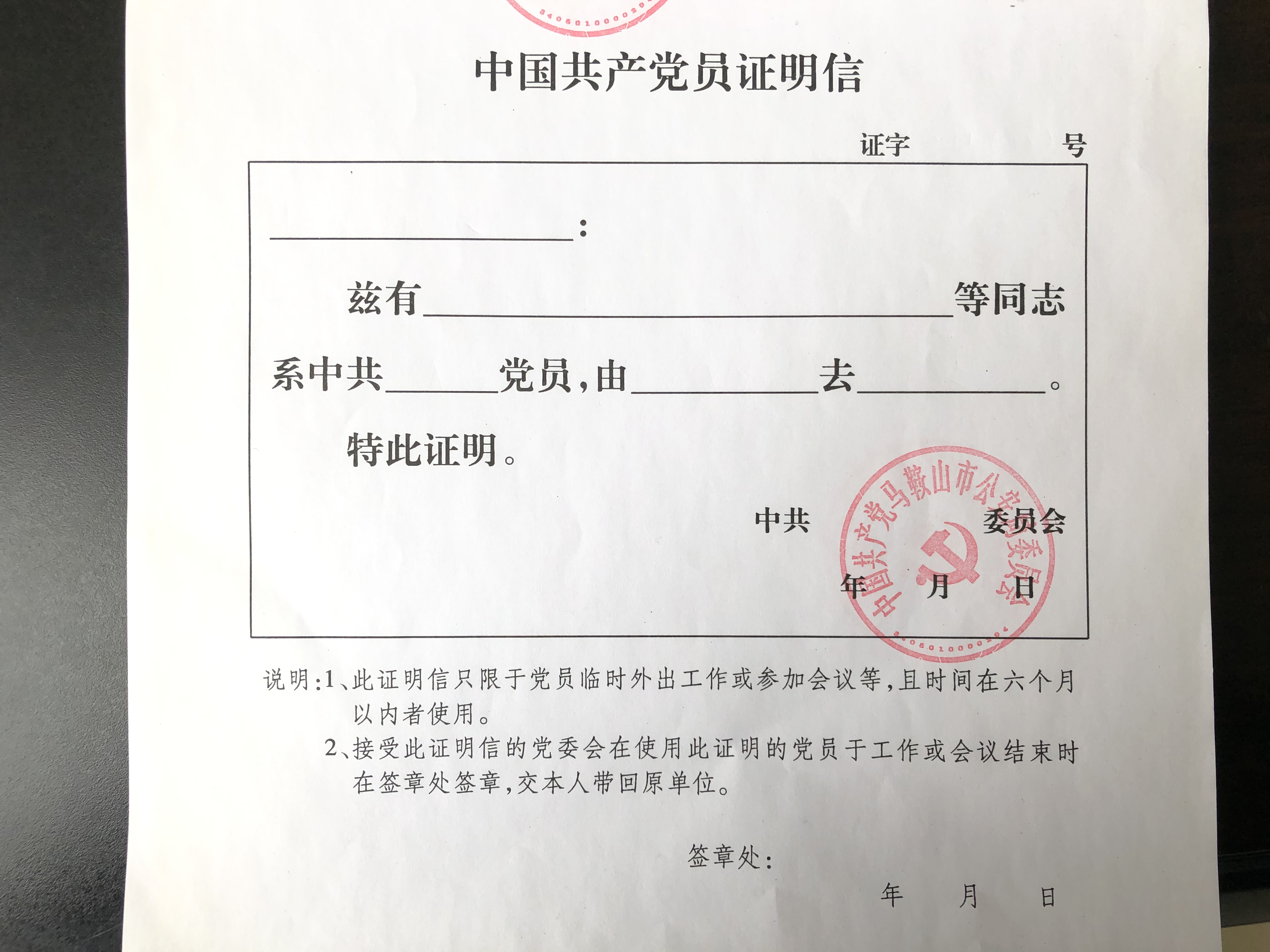 姓名张三张三曾用名曾用名李四李四性别性别男男男近期免冠照片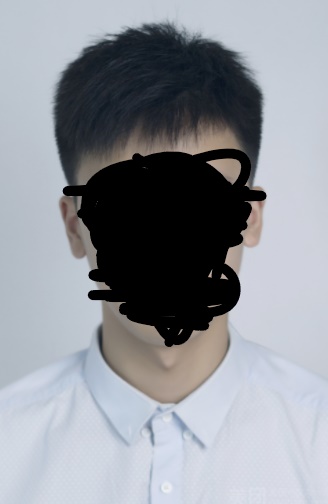 民族汉族汉族政治面貌政治面貌党员党员出生日期出生日期1985年3月1日1985年3月1日1985年3月1日近期免冠照片证件类型身份证身份证证件号码证件号码****************************************************************************************************************近期免冠照片籍贯安徽马鞍山安徽马鞍山是否已婚是否已婚已婚是否已育是否已育是否已育否否否近期免冠照片身高180180体重体重80KG参加工作时间参加工作时间参加工作时间2010年1月1日2010年1月1日2010年1月1日近期免冠照片户籍城市安徽马鞍山安徽马鞍山户口性质户口性质农业特长特长特长篮球、足球篮球、足球篮球、足球篮球、足球户籍地址安徽省马鞍山市某某区某某小区某栋某某号安徽省马鞍山市某某区某某小区某栋某某号安徽省马鞍山市某某区某某小区某栋某某号安徽省马鞍山市某某区某某小区某栋某某号安徽省马鞍山市某某区某某小区某栋某某号安徽省马鞍山市某某区某某小区某栋某某号安徽省马鞍山市某某区某某小区某栋某某号安徽省马鞍山市某某区某某小区某栋某某号安徽省马鞍山市某某区某某小区某栋某某号安徽省马鞍山市某某区某某小区某栋某某号安徽省马鞍山市某某区某某小区某栋某某号安徽省马鞍山市某某区某某小区某栋某某号联系信息联系信息联系信息联系信息联系信息联系信息联系信息联系信息联系信息联系信息联系信息联系信息联系信息手机号码********************************************个人邮箱*********************************************************************************************************QQ号****************************************现居住地址安徽省马鞍山市某某区某某小区某栋某某号安徽省马鞍山市某某区某某小区某栋某某号安徽省马鞍山市某某区某某小区某栋某某号安徽省马鞍山市某某区某某小区某栋某某号安徽省马鞍山市某某区某某小区某栋某某号安徽省马鞍山市某某区某某小区某栋某某号安徽省马鞍山市某某区某某小区某栋某某号安徽省马鞍山市某某区某某小区某栋某某号安徽省马鞍山市某某区某某小区某栋某某号安徽省马鞍山市某某区某某小区某栋某某号安徽省马鞍山市某某区某某小区某栋某某号安徽省马鞍山市某某区某某小区某栋某某号教育经历（请从最高学历写起）教育经历（请从最高学历写起）教育经历（请从最高学历写起）教育经历（请从最高学历写起）教育经历（请从最高学历写起）教育经历（请从最高学历写起）教育经历（请从最高学历写起）教育经历（请从最高学历写起）教育经历（请从最高学历写起）教育经历（请从最高学历写起）教育经历（请从最高学历写起）教育经历（请从最高学历写起）教育经历（请从最高学历写起）毕业时间毕业时间毕业时间毕业院校毕业院校毕业院校毕业专业毕业专业毕业专业毕业专业毕业专业学历学历***************************************************************************************************高中高中***************************************************************************************************大专大专******************************************************************************************************本科本科工作经历（请从最近经历写起）工作经历（请从最近经历写起）工作经历（请从最近经历写起）工作经历（请从最近经历写起）工作经历（请从最近经历写起）工作经历（请从最近经历写起）工作经历（请从最近经历写起）工作经历（请从最近经历写起）工作经历（请从最近经历写起）工作经历（请从最近经历写起）工作经历（请从最近经历写起）工作经历（请从最近经历写起）工作经历（请从最近经历写起）工作开始时间工作开始时间工作结束时间工作结束时间工作单位工作单位工作单位工作单位职务职务离职原因离职原因离职原因　******　******　******　****************　**********　**********　**********　****　****　单位辞退　单位辞退　单位辞退　　*****　*****　*******　*****************　**********　**********　**********　****　****　个人辞职　个人辞职　个人辞职　　*****　*****　******　****************　**********　**********　**********　****　****　其他原因　其他原因　其他原因　家庭情况（填写直系亲属：父母、配偶和子女）家庭情况（填写直系亲属：父母、配偶和子女）家庭情况（填写直系亲属：父母、配偶和子女）家庭情况（填写直系亲属：父母、配偶和子女）家庭情况（填写直系亲属：父母、配偶和子女）家庭情况（填写直系亲属：父母、配偶和子女）家庭情况（填写直系亲属：父母、配偶和子女）家庭情况（填写直系亲属：父母、配偶和子女）家庭情况（填写直系亲属：父母、配偶和子女）家庭情况（填写直系亲属：父母、配偶和子女）家庭情况（填写直系亲属：父母、配偶和子女）家庭情况（填写直系亲属：父母、配偶和子女）家庭情况（填写直系亲属：父母、配偶和子女）姓名姓名关系关系工作单位工作单位工作单位工作单位职务职务手机号码手机号码手机号码************父亲父亲*********************************************************************************母亲母亲*********************************************************************************配偶配偶*********************************************************************本人承诺本人承诺本人保证所提供及填写的资料均属实，如有虚假，本人承担一切责任。填表人（签字）  张三（手写）    ****  年**月**日本人保证所提供及填写的资料均属实，如有虚假，本人承担一切责任。填表人（签字）  张三（手写）    ****  年**月**日本人保证所提供及填写的资料均属实，如有虚假，本人承担一切责任。填表人（签字）  张三（手写）    ****  年**月**日本人保证所提供及填写的资料均属实，如有虚假，本人承担一切责任。填表人（签字）  张三（手写）    ****  年**月**日本人保证所提供及填写的资料均属实，如有虚假，本人承担一切责任。填表人（签字）  张三（手写）    ****  年**月**日本人保证所提供及填写的资料均属实，如有虚假，本人承担一切责任。填表人（签字）  张三（手写）    ****  年**月**日本人保证所提供及填写的资料均属实，如有虚假，本人承担一切责任。填表人（签字）  张三（手写）    ****  年**月**日本人保证所提供及填写的资料均属实，如有虚假，本人承担一切责任。填表人（签字）  张三（手写）    ****  年**月**日本人保证所提供及填写的资料均属实，如有虚假，本人承担一切责任。填表人（签字）  张三（手写）    ****  年**月**日本人保证所提供及填写的资料均属实，如有虚假，本人承担一切责任。填表人（签字）  张三（手写）    ****  年**月**日本人保证所提供及填写的资料均属实，如有虚假，本人承担一切责任。填表人（签字）  张三（手写）    ****  年**月**日